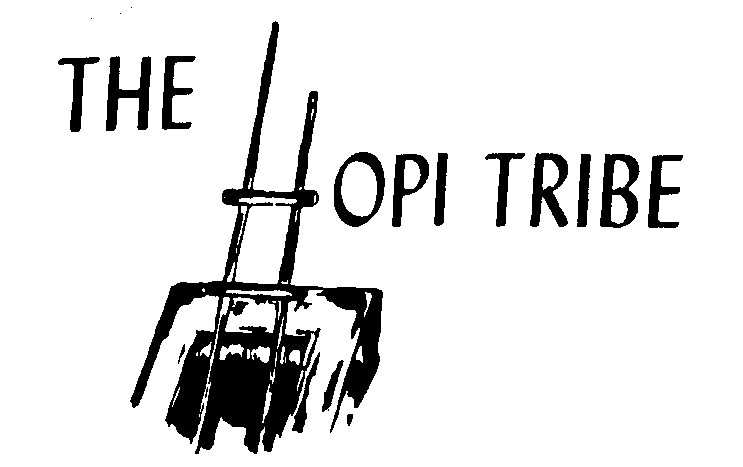 																											Program Use: Only:	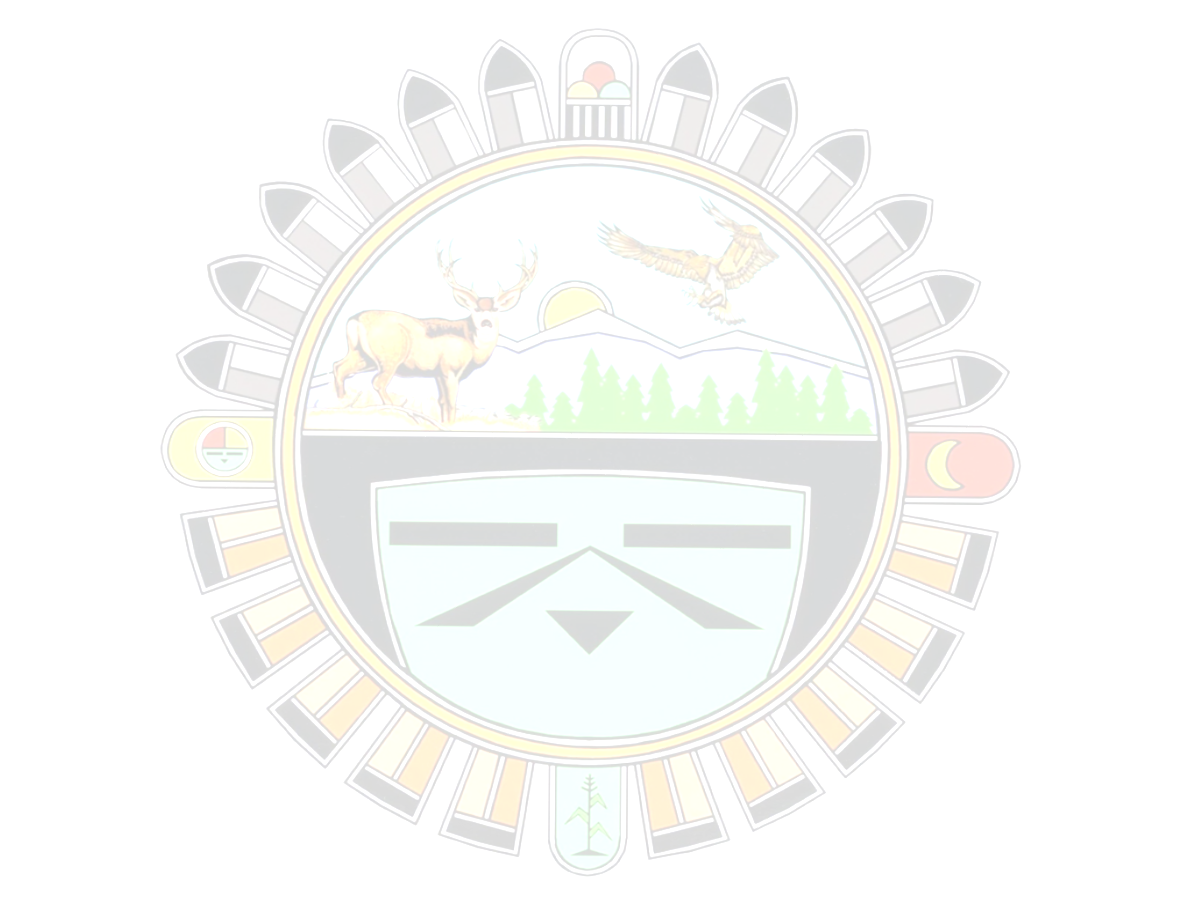 2021-2022 Hopi Tribe Hunting & TrappingBobcat and Mountain Lion Permit ApplicationA separate application and permit fee for each species is required.Make Check or Money Order Payable to: The Hopi TribeMail to: Hopi Wildlife & Ecosystem Management ProgramAttn: 2021 Hopi HuntPO BOX 123Kykotsmovi, AZ86039LAST NAMELAST NAMEFIRST NAMEFIRST NAMEFIRST NAMEFIRST NAMEFIRST NAMEFIRST NAMEM.I.M.I.SEXSEXDATE OF BIRTHDATE OF BIRTHDATE OF BIRTHCENSUS NUMBERSSN#HEIGHTWEIGHTWEIGHTWEIGHTEYE COLORHAIR COLORHAIR COLORHAIR COLORHAIR COLORHAIR COLORHAIR COLORCONTACT NUMBERCONTACT NUMBER(             )(             )MAILING ADDRESSMAILING ADDRESSTYPE OF PERMIT APPLYING FOR:(Check all boxes that may apply and enclose full amount of payment)TYPE OF PERMIT APPLYING FOR:(Check all boxes that may apply and enclose full amount of payment)TYPE OF PERMIT APPLYING FOR:(Check all boxes that may apply and enclose full amount of payment)TYPE OF PERMIT APPLYING FOR:(Check all boxes that may apply and enclose full amount of payment)TYPE OF PERMIT APPLYING FOR:(Check all boxes that may apply and enclose full amount of payment)TYPE OF PERMIT APPLYING FOR:(Check all boxes that may apply and enclose full amount of payment)TYPE OF PERMIT APPLYING FOR:(Check all boxes that may apply and enclose full amount of payment)TYPE OF PERMIT APPLYING FOR:(Check all boxes that may apply and enclose full amount of payment)TYPE OF PERMIT APPLYING FOR:(Check all boxes that may apply and enclose full amount of payment)TYPE OF PERMIT APPLYING FOR:(Check all boxes that may apply and enclose full amount of payment)TYPE OF PERMIT APPLYING FOR:(Check all boxes that may apply and enclose full amount of payment)TYPE OF PERMIT APPLYING FOR:(Check all boxes that may apply and enclose full amount of payment)TYPE OF PERMIT APPLYING FOR:(Check all boxes that may apply and enclose full amount of payment)Tribal MemberTribal MemberHunting and Trapping PermitHunting and Trapping PermitMountain Lion PermitMountain Lion PermitMountain Lion PermitMountain Lion PermitMountain Lion PermitNon-Tribal MemberNon-Tribal MemberBobcat PermitBobcat PermitContest PermitContest PermitContest PermitContest PermitContest PermitEmail AddressEmail AddressEmail AddressEmail AddressEmail AddressEmail AddressBobcat Permit TagBobcat Permit TagTrap Registration No. PermitTrap Registration No. PermitTrap Registration No. PermitTrap Registration No. PermitTrap Registration No. PermitNumber of Bobcats (Limit of 10 Per Day)Number of Bobcats (Limit of 10 Per Day)Number of Bobcats (Limit of 10 Per Day)Number of Bobcats (Limit of 10 Per Day)Number of Bobcats (Limit of 10 Per Day)Number of Bobcats (Limit of 10 Per Day)Number of Bobcats (Limit of 10 Per Day)Number of Bobcats (Limit of 10 Per Day)VACCINATIONVACCINATIONYESNO  NO  TYPE:TYPE:TYPE:TYPE:TYPE:TYPE:DATE(S) OF VACCINATION:DATE(S) OF VACCINATION:DATE(S) OF VACCINATION:DATE(S) OF VACCINATION: